МБДОУ детский сад «Северяночка»«Познавательное развитие»«Геометрические фигуры»(старшая группа)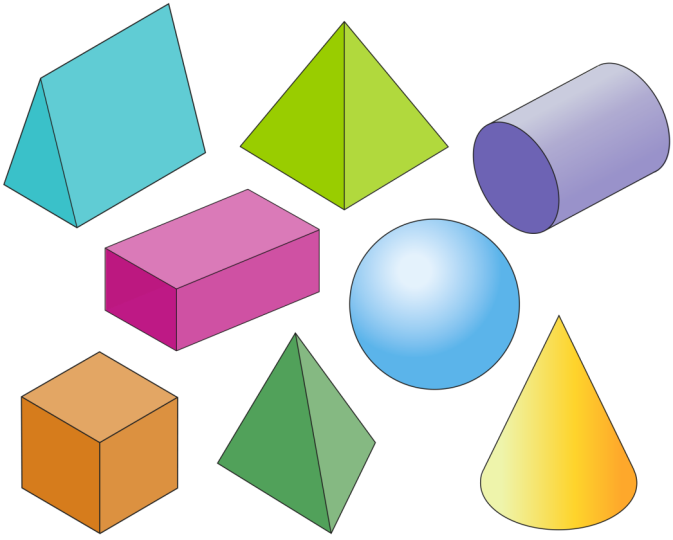                                                                Воспитатель: Чусовитина Е.Н.Цель: обобщение полученных ранее знаний о геометрических фигурах и их свойствах.Задачи: закрепить знания о геометрических фигурах; умение сравнивать их; закрепление порядкового счета; продолжать учить ориентироваться на листе бумаги, определяя словом положение геометрических фигур (в правом верхнем углу, в левом нижнем углу, продолжать учить помнить учебную задачу и выполнять её самостоятельно).Материал демонстрационный: картинки геометрических фигур, медвежонок Мишка.Раздаточный: наборы геометрических фигур, карточки для графического диктанта, Цветик –Семицветик.Ход занятия:- Ребята, встаньте, пожалуйста, в круг.Встало солнышко давно,Заглянуло к нам в окно.Собрало друзей всех в кругЯ твой друг, и ты мой друг.Мы сейчас пойдем налево,В центре круга соберемся,И на место все вернемся.Улыбнемся, подмигнем,Путешествовать пойдем.- Внимание, ребята! Хочу вам сообщить, сегодня мы отправимся в путешествие в страну геометрических фигур. Какие геометрические фигуры вы знаете? (ответы детей).- В геометрической стране геометрические фигуры везде-везде. А с нами пойдет Мишка, он все тропки в стране геометрических фигур знает. Нам много придется сегодня пройти и много задачек решить по пути. Я знаю волшебные слова, которые помогут нам отправиться в путешествие в страну геометрических фигур. Итак, отправляемся в сказочное путешествие.Ножкой топнем – в ладоши хлопнем,Вокруг себя повернемся, дружно за руки возьмемся,Глаза закроем – скажем «АХ» - и окажемся в гостях.- Вот мы и в стране геометрических фигур.- Ребята, посмотрите, что это под деревом стоит? (Сундучок)Что же лежит в волшебном сундучке?Он давно знакомый мой,Каждый угол в нем прямой,Все четыре стороны одинаковой длины,Вам представиться я рад, а зовут меня… (квадрат)Растянули мы квадратИ представили на взгляд,На кого он стал похожимИли с чем-то очень схожим?Не кирпич, не треугольник -Стал квадрат… (прямоугольник).Три вершины тут видны,Три угла, три стороны, -Ну, пожалуй, и довольно! -Что ты видишь? -. (треугольник)Прикатилось колесо,Ведь похожее оно,Как наглядная натураЛишь на круглую фигуру.Догадался, милый друг?Ну, конечно, это … (круг).Долька арбузная – это полукруг,Половина круга, часть его, кусочек.Знание о формах очень важно, друг.Не зря оно находится среди этих строчек!Если взял бы я окружность,С двух сторон немного сжал,Отвечайте дети дружно -Получился бы. (овал)Треугольник подпилилиИ фигуру получили:Два тупых угла внутриИ два острых – посмотри.Не квадрат, не треугольник,А похож на многоугольник (трапеция).Чуть приплюснутый квадратПриглашает опознать:Острый угол и тупойВечно связаны судьбой.Догадались дело в чем?Как фигуру назовем? (ромб).-Как одним словом назовем все эти фигуры? (геометрические фигуры).Вот мы с вами выполнили первое задание в стране геометрических фигур. Ребята, мы дошли до привала.Упражнение «Покажите и расположите геометрические фигуры на листе»А сейчас возьмите с края стола листы бумаги и приготовьте для работы картонные геометрические фигуры. Расположите геометрические фигуры на листе бумаги так, как я скажу:-синий квадрат в левый верхний угол-желтый круг в левый нижний угол-зеленый треугольник в центр-красный овал в правый верхний угол-оранжевый прямоугольник в правый нижний уголЧем отличается круг от треугольника?-Чем отличается квадрат от треугольника?-Чем отличается прямоугольник от квадрата?-Молодцы, вы справились, Мишка очень доволен.Игра «Цветик-семицветик»- Ребята, посмотрите, что это? Лепестки цветка опали, как мы можем ему помочь? (расположить лепестки на место, по порядку)-Лепесток, с какой цифрой надо поставить первым? (Первым надо поставить лепесток с цифрой один) (дети выставляют следующие цифры)-Сколько лепестков у нашего цветка? (у цветка 7 лепестков) Давайте посчитаем (первый, второй, третий, четвертый, пятый….)-Какого цвета первый лепесток? (первый лепесток красного цвета)-Какого цвета второй лепесток?-Какой по счёту жёлтый лепесток?-Какой по счёту зелёный лепесток?-Какого цвета пятый лепесток?-Какой по счёту синий лепесток?-Какого цвета седьмой лепесток?-Ребята, у чего есть такие цвета, как у нашего волшебного цветка? (Такие цвета есть у радуги). А где еще мы с вами встречали уже этот цветок? В сказке «Цветик-семицветик»-Молодцы ребята, вот вы и справились и с этим заданием.Физминутка- А сейчас, ребята, давайте немного отдохнем.Нас ждет физкультминутка!Сколько раз ударю в бубен,Столько раз дрова нарубим.Приседаем столько раз,Сколько мячиков у нас.Сколько покажу кружочков,Столько сделаем прыжков.Сколько точек будет в круге,Столько раз поднимем руки.Сколько елочек зеленых,Столько выполним наклонов.И присядем столько раз,Сколько уточек у нас.На носочки встанемПотолок достанемИ тихонько сядем.- Отправляемся в путь.- Ребята, мы добрались до очередного привала. Здесь нам нужно выполнить логические задания.Логические задания.- Перед вами геометрические фигуры.- Подумайте и определите, какая фигура будет лишней на картинке. Объясните, почему вы считаете ее лишней. Назовите цвет каждой фигуры.- Что общего у этих фигур? Чем они отличаются? Найдите две одинаковые фигуры. Какие признаки треугольников вы знаете?- Посмотри внимательно на рисунки, какие фигуры должны быть в пустой клетке? Как называются фигуры? Чем они отличаются?Игра «Строительство дома»- В стране геометрических фигур Мишке очень нравится и ему бы хотелось здесь остаться. Он просит, чтобы вы помогли ему построить дом, а для строительства он принес материал. Вот, что он принес (показ строительного материала).- Поможем построить дом для Мишки? (ответ детей)- Какие фигуры подойдут для строительства?- Ребята, а кем были вы во время строительства домов? (строителями). А кто такие строители? (ответы детей)- Нелегкое дело - строительство дома. Молодцы, ребята! Мишка в благодарность вам за помощь дарит вот этот мешок. Заглянем в него? Посмотрите, это сладкие гостинцы!- Ну что ж, как не грустно, но нам пора возвращаться домой, все тропинки одолели без запинки.- Закройте все глаза, а мы сосчитаем обратным счётом от 3 до 1. Вот мы и в группе, но я думаю, что мы ещё не раз побываем в замечательной стране геометрических фигур.Итог.- Вы сегодня побывали в гостях у сказки, где все связано с математикой. Все вы старались, внимательно слушали, поэтому и справились со всеми заданиями.- Какие задания вам показались интересными? Какие сложными? С какими заданиями вы справились быстрее.